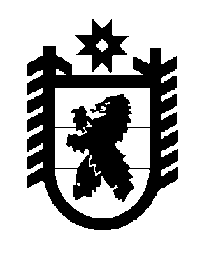 Российская Федерация Республика Карелия    ПРАВИТЕЛЬСТВО РЕСПУБЛИКИ КАРЕЛИЯПОСТАНОВЛЕНИЕот  4 октября 2017 года № 341-Пг. Петрозаводск О распределение на 2017 год субсидий бюджетам муниципальных образований на реализацию мероприятий  подпрограммы «Развитие малого и среднего предпринимательства» государственной программы Республики Карелия «Экономическое развитие и инновационная экономика Республики Карелия» (на реализацию мероприятий по государственной поддержке малого и среднего предпринимательства, включая крестьянские (фермерские) хозяйства, а также молодежного предпринимательства)      	В соответствии со статьей 9 Закона Республики Карелия                                от 21 декабря 2016 года № 2083-ЗРК «О бюджете Республики Карелия на               2017 год и на плановый период 2018 и 2019 годов» Правительство Республики Карелия п о с т а н о в л я е т: 	Установить распределение на 2017 год субсидий бюджетам муниципальных образований на реализацию мероприятий  подпрограммы «Развитие малого и среднего предпринимательства» государственной программы Республики Карелия «Экономическое развитие и инновационная экономика Республики Карелия» (на реализацию мероприятий по государственной поддержке малого и среднего предпринимательства, включая крестьянские (фермерские) хозяйства, а также молодежного предпринимательства) согласно приложению.           Глава Республики Карелия                                                                 А.О. ПарфенчиковРаспределение 
на 2017 год субсидий бюджетам муниципальных образований 
на реализацию мероприятий  подпрограммы «Развитие малого и среднего предпринимательства» государственной программы Республики Карелия «Экономическое развитие и инновационная экономика Республики Карелия» 
(на реализацию мероприятий по государственной поддержке малого 
и среднего предпринимательства, включая крестьянские (фермерские) 
хозяйства, а также молодежного предпринимательства)(рублей)___________Приложение к постановлению Правительства Республики Карелия от  4 октября 2017 года № 341-П№ п/пМуниципальное образованиеСумма В том числеВ том числе№ п/пМуниципальное образованиеСумма за счет субсидии из федерального бюджетаза счет субсидии из бюджета Республики Карелия1.Костомукшский городской округ1 290 322,581 200 00090 322,582.Кондопожский муниципальный район, в том числе774 193,55720 00054 193,55Кондопожское городское поселение774 193,55720 00054 193,553.Питкярантский муниципальный район, в том числе1 290 322,581 200 00090 322,58Питкярантское городское поселение1 290 322,581 200 00090 322,584.Сегежский муниципальный район, в том числе774 193,55720 00054 193,55Сегежское городское поселение774 193,55720 00054 193,55Итого4 129 032,263 840 000289 032,26